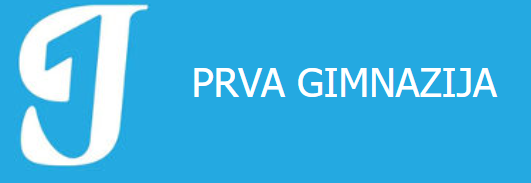 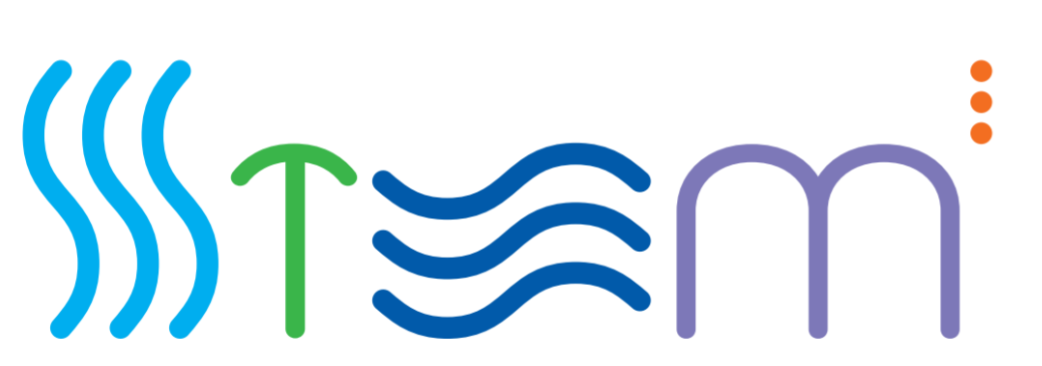 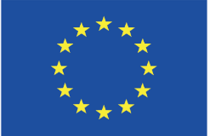 Erasmus + školska partnerstva Erasmus + je obrazovni program Europske unije za razdoblje 2014.-2020. koji podržava suradnju i mobilnost u svim sferama obrazovanja, osposobljavanja i sporta, mladih i neformalnog obrazovanja.Projekt KA229 u PrvojPodsjetimo se ukratko…Koordinator projekta Prva gimnazija Maribor prijavila je projekt,  "STEM na treću - Tri EU škole u STEM projektu", Slovenskoj nacionalnoj agenciji Projekt Erasmus +. Projekt je odobren i traje u tri EU škole ( u Češko-engleskoj gimnaziji - České Budějovice,  I. gimnaziji – Zagreb i I. gimnaziji – Maribor) od 1. rujna 2019. godine. Zbog pandemije projekt je produljen do kraja 2022. godine.Aktivnosti su podijeljene i odvijale su se u nekoliko etapa (LTT = Learning Teaching and Training):LTT1 Maribor, Ciljevi, zadaci, razrada plana projektaLTT2 Češke Budejovice, 2.12. 2020. –  6.12.2020.LTT3 Maribor, 4. 10. 2021. – 8. 10. 2021.LTT4 Zagreb, 4. 12. 2021. – 10.12. 2021.LTT5 Maribor, Analiza i obrada svih podataka i objava rezultata, donošenje zaključakaNaziv projekta izražava ciljeve i sadržaj projekta = korištenje suvremenih mjernih sustava i drugih tehnologija za određivanje pokazatelja kakvoće vode i zraka. Učenici iz tri europske zemlje koristit će iste metode i iste mjerne sustave kako bi saznali pokazatelje kakvoće vode u lokalnim rijekama. Učenici će vrednovati izmjerene vrijednosti istim metodama te dijeliti i uspoređivati ​​rezultate. Ujedno će pratiti i bilježiti pojavu lišajeva kao pokazatelja kakvoće zraka na promatranom području te ponovno dijeliti i uspoređivati ​​rezultate.Zajednički rad učenika i nastavnika iz tri europske zemlje sudionice pridonijet će razvoju znanja i vještina u područjima izraženim akronimom STEM, a istovremeno će omogućiti dublje razumijevanje partnerskih zemalja sudionica i uspostavljanje prijateljskih odnosa među sudionicima. Što znači kratica STEM u nazivu projekta?S = znanost; T = tehnologija; E = inženjerstvo;M = matematika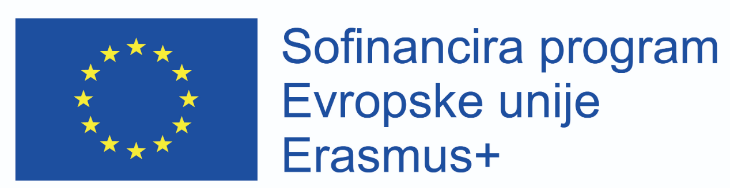 